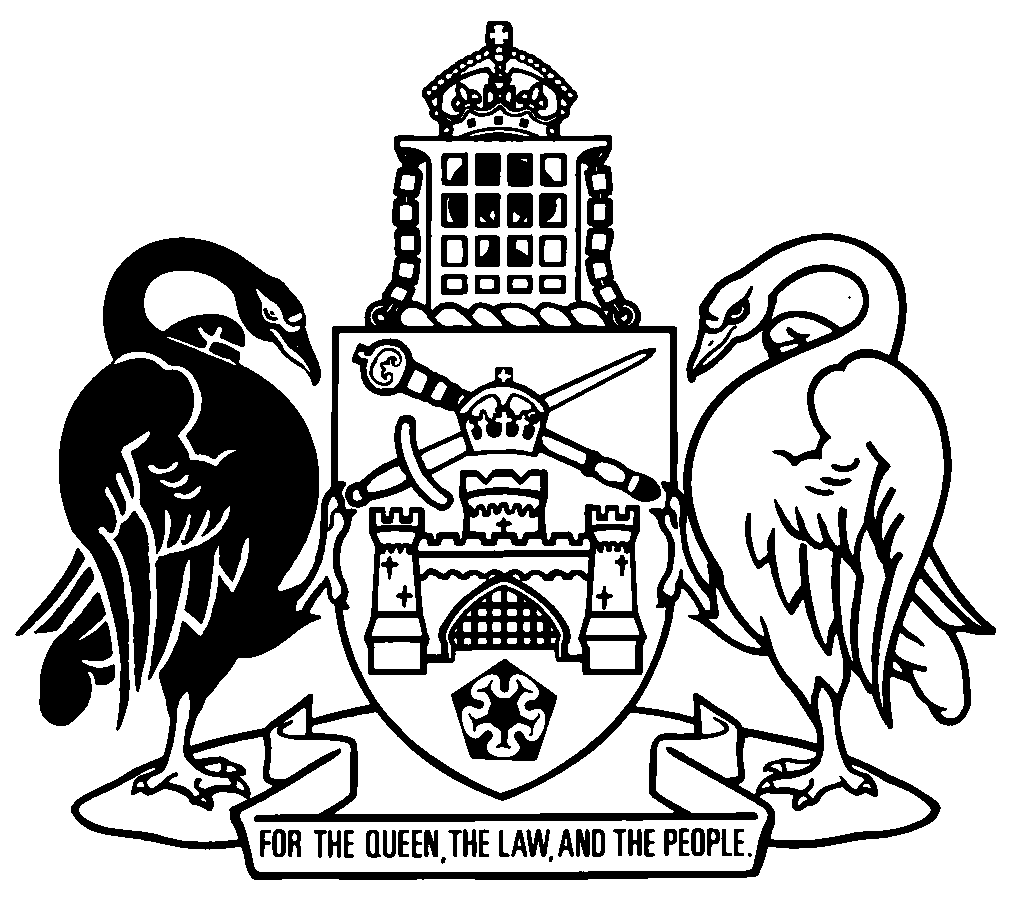 Australian Capital TerritoryDisallowable instruments—2017A chronological listing of Disallowable instruments notified in 2017[includes Disallowable instruments 2017 Nos 1-319]Disallowable instruments 2017Disallowable instruments 2017Disallowable instruments 20171Health (Fees) Determination 2017 (No 1) (repealed)made under the Health Act 1993, s 192
notified LR 16 January 2017
commenced 17 January 2017 (s 2)repealed by DI2017-193
26 July 20172Official Visitor (Corrections Management) Appointment 2017 (No 1) (repealed)made under the Official Visitor Act 2012, s 10
notified LR 16 January 2017
commenced 17 January 2017 (s 2)repealed by LA s 89 (6)
16 January 20203Public Place Names (Macquarie) Determination 2017made under the Public Place Names Act 1989, s 3
notified LR 23 January 2017
commenced 24 January 2017 (s 2)4Crimes (Sentence Administration) (Sentence Administration Board) Appointment 2017 (No 1) (repealed)made under the Crimes (Sentence Administration) Act 2005, s 174
notified LR 24 January 2017
commenced 25 January 2017 (s 2)repealed by LA s 89 (6)
13 May 20175Crimes (Sentence Administration) (Sentence Administration Board) Appointment 2017 (No 2) (repealed)made under the Crimes (Sentence Administration) Act 2005, s 174
notified LR 24 January 2017
commenced 25 January 2017 (s 2)repealed by LA s 89 (6)
13 May 20176Crimes (Sentence Administration) (Sentence Administration Board) Appointment 2017 (No 3) (repealed)made under the Crimes (Sentence Administration) Act 2005, s 174
notified LR 24 January 2017
commenced 25 January 2017 (s 2)repealed by LA s 89 (6)
13 May 20177Crimes (Sentence Administration) (Sentence Administration Board) Appointment 2017 (No 4) (repealed)made under the Crimes (Sentence Administration) Act 2005, s 174
notified LR 24 January 2017
commenced 25 January 2017 (s 2)repealed by LA s 89 (6)
13 May 20178Crimes (Sentence Administration) (Sentence Administration Board) Appointment 2017 (No 5) (repealed)made under the Crimes (Sentence Administration) Act 2005, s 174
notified LR 24 January 2017
commenced 28 February 2017 (s 2)repealed by LA s 89 (6)
13 May 20179Legal Aid (Commissioner – Bar Association Nominee) Appointment 2017 (repealed)made under the Legal Aid Act 1977, s 16
notified LR 27 January 2017
commenced 28 January 2017 (s 2)repealed by LA s 89 (6)
27 January 202010Road Transport (Public Passenger Services) Maximum Taxi Fares for NSW Taxis in ACT Region Determination 2017made under the Road Transport (Public Passenger Services) Act 2001, s 60
notified LR 27 January 2017
commenced 28 January 2017 (s 2)11Public Trustee and Guardian (Investment Board) Appointment 2017 (No 1) (repealed)made under the Public Trustee and Guardian Act 1985, s 48
notified LR 30 January 2017
commenced 3 March 2017 (s 2)repealed by LA s 89 (6)
2 March 202012Civil Law (Wrongs) RICS Valuers Limited Scheme Amendment 2017made under the Civil Law (Wrongs) Act 2002, sch 4 s 4.10
notified LR 2 February 2017
commenced 23 February 2017 (s 2)13Nature Conservation (Controlled Native Species – Eastern Grey Kangaroo) Declaration 2017made under the Nature Conservation Act 2014, s 157
notified LR 7 February 2017
commenced 8 February 2017 (s 2)14Road Transport (General) Application of Road Transport Legislation Declaration 2017 (No 1) (repealed)made under the Road Transport (General) Act 1999, s 12
notified LR 9 February 2017
commenced 17 February 2017 (s 2)expired
20 February 201715Housing Assistance Rental Bonds Housing Assistance Program 2017 (No 1)) (repealed)made under the Housing Assistance Act 2007, s 19
notified LR 20 February 2017
commenced 21 February 2017 (s 2)repealed by DI218-270
16 November 201816Official Visitor (Disability Services) Appointment 2017 (No 1) (repealed)made under the Official Visitor Act 2012, s 10
notified LR 23 February 2017
commenced 1 March 2017 (s 2)repealed by LA s 89 (6)
31 August 201717Architects Board Appointment 2017 (No 1) (repealed)made under the Architects Act 2004, s 70
notified LR 24 February 2017
commenced 25 February 2017 (s 2)repealed by LA s 89 (6)
24 February 202018Firearms (Use of Noise Suppression Devices) Declaration 2017 (No 1) (repealed)made under the Firearms Act 1996, s 31
notified LR 15 March 2017
commenced 16 March 2017 (s 2)repealed by DI2017-61
30 May 201719Prohibited Weapons (Noise Suppression Devices) Declaration 2017 (No 1) (repealed)made under the Prohibited Weapons Act 1996, s 4L
notified LR 15 March 2017
commenced 16 March 2017 (s 2)repealed by DI2017-62
30 May 201720Court Procedures (Fees) Determination 2017 (No 1) (repealed)made under the Court Procedures Act 2004, s 13
notified LR 6 March 2017
commenced 7 March 2017 (s 2)repealed by DI2017-110
1 July 201721Public Place Names (Denman Prospect) Determination 2017made under the Public Place Names Act 1989, s 3
notified LR 8 March 2017
commenced 9 March 2017 (s 2)22Electoral Commission (Chairperson) Appointment 2017 (No 1) (repealed)made under the Electoral Act 1992, s 12
notified LR 8 March 2017
taken to have commenced 3 March 2017 (s 2)repealed by LA s 89 (6)
3 April 201723Medicines, Poisons and Therapeutic Goods (Medicines Advisory Committee) Appointment 2017 (No 1) (repealed)made under the Medicines, Poisons and Therapeutic Goods Regulation 2008, s 635
notified LR 7 March 2017
commenced 8 March 2017 (s 2)repealed by LA s 89 (6)
7 March 202024Road Transport (General) Application of Road Transport Legislation Declaration 2017 (No 2) (repealed)made under the Road Transport (General) Act 1999, s 12
notified LR 9 March 2017
commenced 10 March 2017 (s 2)expired
6 August 201725Official Visitor (Housing Assistance) Appointment 2017 (repealed)made under the Official Visitor Act 2012, s 10
notified LR 9 March 2017
commenced 10 March 2017 (s 2)repealed by LA s 89 (6)
31 August 201726ACT Teacher Quality Institute Board Appointment 2017 (No 1) (repealed)made under the ACT Teacher Quality Institute Act 2010, s 14
notified LR 16 March 2017
commenced 30 May 2017 (s 2)repealed by LA s 89 (6)
30 May 202027ACT Teacher Quality Institute Board Appointment 2017 (No 2) (repealed)made under the ACT Teacher Quality Institute Act 2010, s 14
notified LR 16 March 2017
commenced 21 March 2017 (s 2)repealed by LA s 89 (6)
1 October 201828ACT Teacher Quality Institute Board Appointment 2017 (No 3) (repealed)made under the ACT Teacher Quality Institute Act 2010, s 14
notified LR 16 March 2017
commenced 17 March 2017 (s 2)repealed by LA s 89 (6)
17 March 202029Road Transport (General) Application of Road Transport Legislation Declaration 2017 (No 3) (repealed)made under the Road Transport (General) Act 1999, s 12
notified LR 3 April 2017
commenced 4 April 2017 (s 2)expired
10 April 201730Road Transport (Safety and Traffic Management) Parking Authority Declaration 2017 (No 1) (repealed)made under the Road Transport (Safety and Traffic Management) Regulation 2000, s 75A
notified LR 13 April 2017
commenced 14 April 2017 (s 2)implied repeal by DI2020-74
1 May 202031Race and Sports Bookmaking (Sports Bookmaking Venues) Determination 2017 (No 1) (repealed)made under the Race and Sports Bookmaking Act 2001, s 21
notified LR 18 April 2017
commenced 19 April 2017 (s 3)repealed by DI2018-37
9 March 201832Taxation Administration (Amounts Payable—Utilities (Network Facilities Tax)) Determination 2017 (No 1) (repealed)made under the Taxation Administration Act 1999, s 139
notified LR 20 April 2017
commenced 21 April 2017 (s 2)repealed by DI2018-51
23 March 201833Victims of Crime (Victims Advisory Board) Appointment 2017 (No 1) (repealed)made under the Victims of Crime Act 1994, s 22D
notified LR 27 April 2017
commenced 28 April 2017 (s 2)repealed by LA s 89 (6)
27 April 202034Public Place Names (Taylor) Determination 2017made under the Public Place Names Act 1989, s 3
notified LR 2 May 2017
commenced 3 May 2017 (s 2)35Domestic Violence Agencies (Council) Appointment 2017 (No 2) (repealed)made under the Domestic Violence Agencies Act 1986, s 6 and s 6A
notified LR 4 May 2017
commenced 9 May 2017 (s 2)repealed by DI2020-49 and DI2020-50
24 April 202036Nature Conservation (Ginini Flats Wetland Complex Ramsar Site) Management Plan 2017made under the Nature Conservation Act 2014, s 198
notified LR 12 May 2017
commenced 13 May 2017 (s 2)37Nature Conservation (Eastern Grey Kangaroo) Controlled Native Species Management Plan 2017made under the Nature Conservation Act 2014, s 165
notified LR 11 May 2017
commenced 12 May 2017 (s 2)38Public Sector Management Amendment Standards 2017 (No 1) (repealed)made under the Public Sector Management Act 1994, s 251
notified LR 8 May 2017
commenced 9 May 2017 (s 2)repealed by LA s 89 (1)
10 May 201739Crimes (Sentence Administration) (Sentence Administration Board) Appointment 2017 (No 8) (repealed)made under the Crimes (Sentence Administration) Act 2005, s 174
notified LR 12 May 2017
commenced 14 May 2017 (s 2)repealed by LA s 89 (6)
13 May 202040Crimes (Sentence Administration) (Sentence Administration Board) Appointment 2017 (No 9) (repealed)made under the Crimes (Sentence Administration) Act 2005, s 174
notified LR 12 May 2017
commenced 14 May 2017 (s 2)repealed by LA s 89 (6)
13 May 202041Crimes (Sentence Administration) (Sentence Administration Board) Appointment 2017 (No 10) (repealed)made under the Crimes (Sentence Administration) Act 2005, s 174
notified LR 12 May 2017
commenced 14 May 2017 (s 2)repealed by LA s 89 (6)
13 May 202042Crimes (Sentence Administration) (Sentence Administration Board) Appointment 2017 (No 11) (repealed)made under the Crimes (Sentence Administration) Act 2005, s 174
notified LR 12 May 2017
commenced 14 May 2017 (s 2)repealed by LA s 89 (6)
13 May 202043Crimes (Sentence Administration) (Sentence Administration Board) Appointment 2017 (No 12) (repealed)made under the Crimes (Sentence Administration) Act 2005, s 174
notified LR 12 May 2017
commenced 14 May 2017 (s 2)repealed by LA s 89 (6)
13 May 202044Crimes (Sentence Administration) (Sentence Administration Board) Appointment 2017 (No 6) (repealed)made under the Crimes (Sentence Administration) Act 2005, s 174
notified LR 12 May 2017
commenced 14 May 2017 (s 2)repealed by LA s 89 (6)
13 May 202045Crimes (Sentence Administration) (Sentence Administration Board) Appointment 2017 (No 7) (repealed)made under the Crimes (Sentence Administration) Act 2005, s 174
notified LR 12 May 2017
commenced 12 May 2017 (s 2)repealed by LA s 89 (6)
13 May 202046Cemeteries and Crematoria (Public Cemetery Fees) Determination 2017 (No 1) (repealed)made under the Cemeteries and Crematoria Act 2003, s 49
notified LR 22 May 2017
commenced 1 July 2017 (s 2)repealed by DI2018-134
1 July 201847Cemeteries and Crematoria (Perpetual Care Trust Percentage and Perpetual Care Trust Reserve Percentage) Determination 2017 (No 1)made under the Cemeteries and Crematoria Act 2003, s 11
notified LR 8 June 2017
commenced 1 July 2017 (s 2)48Heritage (Council Member) Appointment 2017 (No 1) (repealed)made under the Heritage Act 2004, s 17 notified LR 24 May 2017
commenced 12 June 2017 (s 2)repealed by LA s 89 (6)
11 June 202049Heritage (Council Member) Appointment 2017 (No 2) (repealed)made under the Heritage Act 2004, s 17
notified LR 24 May 2017
commenced 12 June 2017 (s 2)repealed by LA s 89 (6)
27 June 201750Heritage (Council Member) Appointment 2017 (No 3) (repealed)made under the Heritage Act 2004, s 17
notified LR 24 May 2017
commenced 12 June 2017 (s 2)repealed by DI2018-12
2 March 201851Heritage (Council Member) Appointment 2017 (No 4) (repealed)made under the Heritage Act 2004, s 17
notified LR 24 May 2017
commenced 12 June 2017 (s 2)repealed by LA s 89 (6)
11 June 202052Heritage (Council Member) Appointment 2017 (No 5) (repealed)made under the Heritage Act 2004, s 17
notified LR 24 May 2017
commenced 12 June 2017 (s 2)repealed by LA s 89 (6)
11 June 202053Road Transport (General) Vehicle Registration and Related Fees Determination 2017 (No 1) (repealed)made under the Road Transport (General) Act 1999, s 96
notified LR 18 May 2017
commenced 19 May 2017 (s 2)repealed by DI2017-132
23 June 201754Road Transport (General) Application of Road Transport Legislation Declaration 2017 (No 4) (repealed)made under the Road Transport (General) Act 1999, s 13
notified LR 22 May 2017
commenced 23 May 2017 (s 2)expired
29 May 201755Civil Law (Wrongs) Law Society of South Australia Professional Standards Scheme 2017made under the Civil Law (Wrongs) Act 2002, sch 4 s 4.10
notified LR 25 May 2017
commenced 1 July 2017 (s 2)
Note	expires 30 June 202256Civil Law (Wrongs) South Australian Bar Association Inc Professional Standards Scheme 2017made under the Civil Law (Wrongs) Act 2002, sch 4 s 4.10
notified LR 25 May 2017
commenced 1 July 2017 (s 2)
Note	expires 30 June 202257Electoral Commission (Chairperson) Appointment 2017 (No 2)made under the Electoral Act 1992, s 12
notified LR 1 June 2017
taken to have commenced 20 April 2017 (s 2)
Note	rep commences 19 April 2022 (LA s 89 (6))58Work Health and Safety (Work Safety Council Acting Employer Representative) Appointment 2017 (No 1) (repealed)made under the Work Health and Safety Act 2011, sch 2 s 2.3
notified LR 29 May 2017
commenced 30 May 2017 (s 2)repealed by LA s 89 (6)
28 February 201959Work Health and Safety (Work Safety Council Acting Employer Representative) Appointment 2017 (No 2) (repealed)made under the Work Health and Safety Act 2011, sch 2 s 2.3
notified LR 29 May 2017
commenced 30 May 2017 (s 2)repealed by DI2019-262
5 December 201960Work Health and Safety (Work Safety Council Acting Employee Representative) Appointment 2017 (No 1) (repealed)made under the Work Health and Safety Act 2011, sch 2 s 2.3
notified LR 29 May 2017
commenced 30 May 2017 (s 2)repealed by DI2019-262
5 December 201961Firearms (Use of Noise Suppression Devices) Declaration 2017 (No 2) (repealed)made under the Firearms Act 1996, s 31
notified LR 29 May 2017
commenced 30 May 2017 (s 2)expired
29 August 201762Prohibited Weapons (Noise Suppression Devices) Declaration 2017 (No 2) (repealed)made under the Prohibited Weapons Act 1996, s 4L
notified LR 29 May 2017
commenced 30 May 2017 (s 2)expired
29 August 201763Financial Management (Territory Authorities) Guidelines 2017made under the Financial Management Act 1996, s 133
notified LR 1 June 2017
commenced 1 July 2017 (s 2)64Veterinary Surgeons (Fees) Determination 2017 (No 1) (repealed)made under the Veterinary Surgeons Act 2015, s 136
notified LR 25 May 2017
commenced 26 May 2017 (s 2)repealed by A2018-32, s 149 (2)
21 December 201865Financial Management (Territory Authorities prescribed for Outputs) Guidelines 2017 (repealed)made under the Financial Management Act 1996, s 133
notified LR 1 June 2017
commenced 2 June 2017 (s 2)repealed by DI2020-183
1 July 202066Financial Management (Statement of Performance Scrutiny) Guidelines 2017 (repealed)made under the Financial Management Act 1996, s 133
notified LR 1 June 2017
commenced 2 June 2017 (s 2)repealed by DI2019-136
28 June 201967Nature Conservation (Pink-tailed Worm-lizard) Action Plan 2017made under the Nature Conservation Act 2014, s 105
notified LR 1 June 2017
commenced 2 June 2017 (s 2)68Agents (Fees) Determination 2017 (repealed)made under the Agents Act 2003, s 176
notified LR 6 June 2017
commenced 1 July 2017 (s 2)repealed by DI2018-138
1 July 201869Births, Deaths and Marriages Registration (Fees) Determination 2017 (repealed)made under the Births, Deaths and Marriages Registration Act 1997 , s 67
notified LR 6 June 2017
commenced 1 July 2017 (s 2)repealed by DI2018-140
1 July 201870Civil Unions (Fees) Determination 2017made under the Civil Unions Act 2012, s 28
notified LR 6 June 2017
commenced 1 July 2017 (s 2)71Classification (Publications, Films and Computer Games) (Enforcement) (Fees) Determination 2017 (repealed)made under the Classification (Publications, Films and Computer Games) (Enforcement) Act 1995, s 67
notified LR 6 June 2017
commenced 1 July 2017 (s 2)repealed by DI2018-142
1 July 201872Fair Trading (Motor Vehicle Repair Industry) (Fees) Determination 2017 (repealed)made under the Fair Trading (Motor Vehicle Repair Industry) Act 2010, s 55
notified LR 6 June 2017
commenced 1 July 2017 (s 2)lapsed on repeal of authorising provision by A2016-46
22 August 201773Pawnbrokers (Fees) Determination 2017 (repealed)made under the Pawnbrokers Act 1902, s 27
notified LR 6 June 2017
commenced 1 July 2017 (s 2)lapsed on repeal of authorising provision by A2016-46
22 August 201774Prostitution (Fees) Determination 2017 (repealed)made under the Prostitution Act 1992, s 29
notified LR 6 June 2017
commenced 1 July 2017 (s 2)repealed by DI2018-144
1 July 201875Registration of Deeds (Fees) Determination 2017 (repealed)made under the Registration of Deeds Act 1957, s 8
notified LR 6 June 2017
commenced 1 July 2017 (s 2)repealed by DI2018-145
1 July 201876Retirement Villages (Fees) Determination 2017 (repealed)made under the Retirement Villages Act 2012, s 262
notified LR 6 June 2017
commenced 1 July 2017 (s 2)repealed by DI2018-146
1 July 201877Sale of Motor Vehicles (Fees) Determination 2017 (repealed)made under the Sale of Motor Vehicles Act 1977, s 91
notified LR 6 June 2017
commenced 1 July 2017 (s 2)repealed by DI2017-192
21 August 201778Second-hand Dealers (Fees) Determination 2017 (repealed)made under the Second-hand Dealers Act 1906, s 17
notified LR 6 June 2017
commenced 1 July 2017 (s 2)lapsed on repeal of authorising provision by A2016-46
22 August 201779Taxation Administration (Amounts Payable—Duty) Determination 2017 (No 1) (repealed)made under the Taxation Administration Act 1999, s 139
notified LR 6 June 2017
commenced 7 June 2017 (s 2)repealed by DI2018-116
6 June 201880Gambling and Racing Control (Governing Board) Appointment 2017 (No 1) (repealed)made under the Gambling and Racing Control Act 1999, s 11
notified LR 5 June 2017
commenced 6 June 2017 (s 2)repealed by LA s 89 (6)
5 June 202081Taxation Administration (Amounts Payable—Home Buyer Concession Scheme) Determination 2017 (No 1) (repealed)made under the Taxation Administration Act 1999, s 139
notified LR 6 June 2017
commenced 7 June 2017 (s 2)repealed by DI2017-226
18 September 201782Taxation Administration (Amounts Payable—Pensioner Duty Concession Scheme) Determination 2017 (No 1) (repealed)made under the Taxation Administration Act 1999, s 139
notified LR 6 June 2017
commenced 7 June 2017 (s 2)repealed by DI2017-227
18 September 201783ACT Teacher Quality Institute (Certification Renewal Fee) Determination 2017 (No 1)made under the ACT Teacher Quality Institute Act 2010, s 95
notified LR 8 June 2017
commenced 9 June 2017 (s 2)84Associations Incorporation (Fees) Determination 2017 (repealed)made under the Associations Incorporation Act 1991, s 125
notified LR 6 June 2017
commenced 1 July 2017 (s 2)repealed by DI2018-188
1 July 201885Land Titles (Fees) Determination 2017 (repealed)made under the Land Titles Act 1925, s 139
notified LR 6 June 2017
commenced 1 July 2017 (s 2)repealed by DI2017-190
18 July 201786Partnership (Fees) Determination 2017 (repealed)made under the Partnership Act 1963, s 99
notified LR 6 June 2017
commenced 1 July 2017 (s 2)repealed by DI2018-191
1 July 201887Security Industry (Fees) Determination 2017 (repealed)made under the Security Industry Act 2003, s 50
notified LR 6 June 2017
commenced 1 July 2017 (s 2)repealed by DI2018-192
1 July 201888Casino Control (Fees) Determination 2017 (repealed)made under the Casino Control Act 2006, s 143
notified LR 6 June 2017
commenced 1 July 2017 (s 2)repealed by DI2018-196
1 July 201889Gaming Machine (Fees) Determination 2017 (repealed)made under the Gaming Machine Act 2004, s 177
notified LR 6 June 2017
commenced 1 July 2017 (s 2)repealed by DI2018-193
1 July 201890Race and Sports Bookmaking (Fees) Determination 2017 (repealed)made under the Race and Sports Bookmaking Act 2001, s 97
notified LR 6 June 2017
commenced 1 July 2017 (s 2)repealed by DI2018-194
1 July 201891Unlawful Gambling (Charitable Gaming Application Fees) Determination 2017 (repealed)made under the Unlawful Gambling Act 2009, s 48
notified LR 6 June 2017
commenced 1 July 2017 (s 2)repealed by DI2018-195
1 July 201892Liquor (Fees) Determination 2017 (repealed)made under the Liquor Act 2010, s 227
notified LR 6 June 2017
item 501 commenced 7 September 2017 (A2010-35, s 227 (2))
remainder commenced 1 July 2017 (s 2)item 501 repealed by DI2018-190
28 September 2018
remainder repealed by DI2018-190
1 July 201893Court Procedures (Fees) Determination 2017 (No 2) (repealed)made under the Court Procedures Act 2004, s 13
notified LR 7 June 2017
commenced 1 July 2017 (s 2) (never effective)repealed by DI2017-110
7 June 201794Freedom of Information (Fees) Determination 2017 (repealed)made under the Freedom of Information Act 1989, s 80
notified LR 7 June 2017
commenced 1 July 2017 (s 2)repealed by A2016-55, s 111 (2)
1 January 201895Guardianship and Management of Property (Fees) Determination 2017 (repealed)made under the Guardianship and Management of Property Act 1991, s 75
notified LR 7 June 2017
commenced 1 July 2017 (s 2) (never effective)repealed by DI2017-111
7 June 201796Public Trustee and Guardian (Fees) Determination 2017 (repealed)made under the Public Trustee and Guardian Act 1985, s 75
notified LR 7 June 2017
commenced 1 July 2017 (s 2) (never effective)repealed by DI2017-112
7 June 201797Unit Titles (Management) (Fees) Determination 2017 (repealed)made under the Unit Titles (Management) Act 2011, s 119
notified LR 7 June 2017
commenced 1 July 2017 (s 2)repealed by DI2018-200
1 July 201898Emergencies (Fees) Determination 2017 (repealed)made under the Emergencies Act 2004, s 201
notified LR 6 June 2017
commenced 1 July 2017 (s 2)repealed by DI2018-135
1 July 201899Firearms (Fees) Determination 2017 (repealed)made under the Firearms Act 1996, s 270
notified LR 6 June 2017
commenced 1 July 2017 (s 2)repealed by DI2018-136
1 July 2018100Electoral (Electoral Commission Member) Appointment 2017 (No 1)made under the Electoral Act 1992, s 12
notified LR 6 June 2017
commenced 7 June 2017 (s 2)
Note	rep commences 6 June 2022 (LA s 89 (6))101Plant Diseases (Importation Restriction Area) Declaration 2017 (repealed)made under the Plant Diseases Act 2002, s 12
notified LR 8 June 2017
commenced 9 June 2017 (s 2)expired
30 September 2017102Dangerous Substances (Fees) Determination 2017 (repealed)made under the Dangerous Substances Act 2004, s 221
notified LR 6 June 2017
commenced 1 July 2017 (s 2)repealed by DI2018-109
1 July 2018103Machinery (Fees) Determination 2017 (repealed)made under the Machinery Act 1949, s 5
notified LR 6 June 2017
commenced 1 July 2017 (s 2)repealed by DI2018-110
1 July 2018104Workers Compensation (Fees) Determination 2017 (repealed)made under the Workers Compensation Act 1951, s 221
notified LR 6 June 2017
commenced 1 July 2017 (s 2)repealed by DI2018-112
1 July 2018105Work Health and Safety (Fees) Determination 2017 (repealed)made under the Work Health and Safety Act 2011, s 278
notified LR 6 June 2017
commenced 1 July 2017 (s 2)repealed by DI2018-113
1 July 2018106Lotteries (Fees) Determination 2017 (No 1) (repealed)made under the Lotteries Act 1964, s 18A
notified LR 8 June 2017
commenced 1 July 2017 (s 2)repealed by DI2018-115
1 July 2018107Scaffolding and Lifts (Fees) Determination 2017 (repealed)made under the Scaffolding and Lifts Act 1912, s 21
notified LR 7 June 2017
commenced 1 July 2017 (s 2)repealed by DI2018-111
1 July 2018108Children and Young People (Family Group Conference) Standards 2017 (No 1)made under the Children and Young People Act 2008, s 887
notified LR 8 June 2017
commenced 9 June 2017 (s 2)109Clinical Waste (Fees) Determination 2017 (repealed)made under the Clinical Waste Act 1990, s 40
notified LR 19 June 2017
commenced 1 July 2017 (s 2)repealed by DI2018-141
1 July 2018110Court Procedures (Fees) Determination 2017 (No 3) (repealed)made under the Court Procedures Act 2004, s 13
notified LR 14 June 2017
s 7 taken to have commenced 7 June 2017 (s 2 (2))
remainder commenced 1 July 2017 (s 2 (1))repealed by DI2018-209
1 July 2018111Guardianship and Management of Property (Fees) Determination 2017 (No 2) (repealed)made under the Guardianship and Management of Property Act 1991, s 75
notified LR 14 June 2017
s 5 taken to have commenced 7 June 2017 (s 2 (2))
remainder commenced 1 July 2017 (s 2 (1))repealed by DI2018-198
1 July 2018112Public Trustee and Guardian (Fees) Determination 2017 (No 2) (repealed)made under the Public Trustee and Guardian Act 1985, s 75
notified LR 14 June 2017
s 5 taken to have commenced 7 June 2017 (s 2 (2))
remainder commenced 1 July 2017 (s 2 (1))repealed by DI2018-199
1 July 2018113Tobacco and Other Smoking Products (Fees) Determination 2017 (No 1) (repealed)made under the Tobacco and Other Smoking Products Act 1927, s 70
notified LR 30 June 2017
commenced 1 July 2017 (s 2)repealed by DI2018-239
1 October2018114Electoral (Fees) Determination  2017 (repealed)made under the Electoral Act 1992, s 340B
notified LR 19 June 2017
commenced 1 July 2017 (s 2)repealed by DI2018-106
1 July 2018115Juries (Payment) Determination 2017 (repealed)made under the Juries Act 1967, s 51
notified LR 22 June 2017
commenced 1 July 2017 (s 3)repealed by DI2018-184
1 July 2018116Medicines, Poisons and Therapeutic Goods (Vaccinations by Pharmacists) Direction 2017 (No 1) (repealed)made under the Medicines, Poisons and Therapeutic Goods Regulation 2008, s 352
notified LR 21 June 2017
commenced 22 June 2017 (s 2)repealed by DI2019-42
16 April 2019117Legislative Assembly (Members' Staff) Speaker's Salary Cap Determination 2017 (No 1) (repealed)made under the Legislative Assembly (Members' Staff) Act 1989, s 5 and s 17
notified LR 22 June 2017
commenced 1 July 2017 (s 2)repealed by DI2018-187
1 July 2018118Civil Law (Wrongs) Professional Standards Council Appointment 2017 (No 1) (repealed)made under the Civil Law (Wrongs) Act 2002, sch 4 s 4.38
notified LR 22 June 2017
commenced 1 July 2017 (s 2)repealed by LA s 89 (6)
30 June 2018119Legislative Assembly (Members' Staff) Members' Salary Cap Determination 2017 (No 1) (repealed)made under the Legislative Assembly (Members' Staff) Act 1989, s 10 and s 20
notified LR 22 June 2017
commenced 1 July 2017 (s 2)repealed by DI2018-185
1 July 2018120City Renewal Authority and Suburban Land Agency (Suburban Land Agency Chair) Appointment 2017 (repealed)made under the City Renewal Authority and Suburban Land Agency Act 2017, s 45
notified LR 22 June 2017
commenced 23 June 2017 (s 2)repealed by LA s 89 (6)
22 June 2020121City Renewal Authority and Suburban Land Agency (Suburban Land Agency Deputy Chair) Appointment 2017 (repealed)made under the City Renewal Authority and Suburban Land Agency Act 2017, s 45
notified LR 22 June 2017
commenced 23 June 2017 (s 2)repealed by LA s 89 (6)
22 June 2019122City Renewal Authority and Suburban Land Agency (Suburban Land Agency Member) Appointment 2017 (No 1) (repealed)made under the City Renewal Authority and Suburban Land Agency Act 2017, s 45
notified LR 22 June 2017
commenced 23 June 2017 (s 2)repealed by LA s 89 (6)
22 June 2020123City Renewal Authority and Suburban Land Agency (Suburban Land Agency Member) Appointment 2017 (No 2) (repealed)made under the City Renewal Authority and Suburban Land Agency Act 2017, s 45
notified LR 22 June 2017
commenced 23 June 2017 (s 2)repealed by LA s 89 (6)
22 June 2020124City Renewal Authority and Suburban Land Agency (Suburban Land Agency Member) Appointment 2017 (No 3) (repealed)made under the City Renewal Authority and Suburban Land Agency Act 2017, s 45
notified LR 22 June 2017
commenced 23 June 2017 (s 2)repealed by LA s 89 (6)
22 June 2019125City Renewal Authority and Suburban Land Agency (City Renewal Authority Chair) Appointment 2017 (repealed)made under the City Renewal Authority and Suburban Land Agency Act 2017, s 15
notified LR 22 June 2017
commenced 23 June 2017 (s 2)repealed by LA s 89 (6)
22 June 2020126City Renewal Authority and Suburban Land Agency (City Renewal Authority Deputy Chair) Appointment 2017 (repealed)made under the City Renewal Authority and Suburban Land Agency Act 2017, s 15
notified LR 22 June 2017
commenced 23 June 2017 (s 2)repealed by LA s 89 (6)
22 June 2019127City Renewal Authority and Suburban Land Agency (City Renewal Authority Member) Appointment 2017 (No 1) (repealed)made under the City Renewal Authority and Suburban Land Agency Act 2017, s 15
notified LR 22 June 2017
commenced 23 June 2017 (s 2)repealed by LA s 89 (6)
22 June 2019128City Renewal Authority and Suburban Land Agency (City Renewal Authority Member) Appointment 2017 (No 2) (repealed)made under the City Renewal Authority and Suburban Land Agency Act 2017, s 15
notified LR 22 June 2017
commenced 23 June 2017 (s 2)repealed by LA s 89 (6)
22 June 2019129City Renewal Authority and Suburban Land Agency (City Renewal Authority Member) Appointment 2017 (No 3) (repealed)made under the City Renewal Authority and Suburban Land Agency Act 2017, s 15
notified LR 22 June 2017
commenced 23 June 2017 (s 2)repealed by LA s 89 (6)
22 June 2020130City Renewal Authority and Suburban Land Agency (City Renewal Authority Member) Appointment 2017 (No 4) (repealed)made under the City Renewal Authority and Suburban Land Agency Act 2017, s 15
notified LR 22 June 2017
commenced 23 June 2017 (s 2)repealed by LA s 89 (6)
22 June 2020131Public Place Names (Pialligo) Determination 2017made under the Public Place Names Act 1989, s 3
notified LR 22 June 2017
commenced 23 June 2017 (s 2)132Road Transport (General) Vehicle Registration and Related Fees Determination 2017 (No 2) (repealed)made under the Road Transport (General) Act 1999, s 96
notified LR 22 June 2017
commenced 23 June 2017 (s 2)repealed by DI2018-80
4 May 2018133Road Transport (General) Driver Licence and Related Fees Determination 2017 (No 1) (repealed)made under the Road Transport (General) Act 1999, s 96
notified LR 22 June 2017
commenced 23 June 2017 (s 2)repealed by DI2017-212
1 September 2017134Road Transport (General) Numberplate Fees Determination 2017 (No 1) (repealed)made under the Road Transport (General) Act 1999, s 96
notified LR 22 June 2017
commenced 23 June 2017 (s 2)repealed by DI2017-260
15 November 2017135Road Transport (General) Refund and Dishonoured Payments Fees Determination 2017 (No 1) (repealed)made under the Road Transport (General) Act 1999, s 96
notified LR 22 June 2017
commenced 23 June 2017 (s 2)repealed by DI2018-128
15 June 2018136Road Transport (General) Fees for Publications Determination 2017 (No 1) (repealed)made under the Road Transport (General) Act 1999, s 96
notified LR 22 June 2017
commenced 23 June 2017 (s 2)repealed by DI2018-129
15 June 2018137Agents (Qualifications for Auditors) Determination 2017made under the Agents Act 2003, s 114
notified LR 26 June 2017
commenced 1 July 2017 (s 2)138Taxation Administration (Special Arrangements—Lodging of Returns) Revocation 2017 (No 1) (repealed)made under the Taxation Administration Act 1999, s 42
notified LR 29 June 2017
commenced 30 June 2017 (s 2)repealed by LA s 89 (1)
1 July 2017139Taxation Administration (Amounts Payable—Fire and Emergency Services Levy) Determination 2017 (No 1) (repealed)made under the Taxation Administration Act 1999, s 139
notified LR 26 June 2017
commenced 1 July 2017 (s 2)repealed by DI2018-172
1 July 2018140Taxation Administration (Amounts Payable—Land Rent) Determination 2017 (No 1) (repealed)made under the Taxation Administration Act 1999, s 139
notified LR 26 June 2017
commenced 1 July 2017 (s 2)repealed by DI2018-180
1 July 2018141Taxation Administration (Amounts Payable—Land Tax) Determination 2017 (No 1)made under the Taxation Administration Act 1999, s 139
notified LR 26 June 2017
commenced 1 July 2017 (s 2)142Taxation Administration (Amounts Payable—Rates) Determination 2017 (No 1) (repealed)made under the Taxation Administration Act 1999, s 139
notified LR 26 June 2017
commenced 1 July 2017 (s 2)repealed by DI2018-172
1 July 2018143Rates (Deferral) Determination 2017 (No 1) (repealed)made under the Rates Act 2004, s 46
notified LR 26 June 2017
commenced 1 July 2017 (s 2)repealed by DI2018-172
1 July 2018144Taxation Administration (Amounts Payable—Rates Discount Rate) Determination 2017 (No 1) (repealed)made under the Taxation Administration Act 1999, s 139
notified LR 26 June 2017
commenced 1 July 2017 (s 2)repealed by DI2018-172
1 July 2018145Rates, Land Tax and Land Rent (Certificate and Statement Fees) Determination 2017 (No 1) (repealed)made under the Rates Act 2004, s 78, Land Tax Act 2004, s 43, Land Rent Act 2008, s 32
notified LR 26 June 2017
commenced 1 July 2017 (s 2)repealed by DI2018-181
1 July 2018146Taxation Administration (Amounts Payable—Interest Rates) Determination 2017 (No 1)made under the Taxation Administration Act 1999, s 139, Duties Act 1999, s 75AD
notified LR 26 June 2017
commenced 1 July 2017 (s 2)147Architects (Fees) Determination 2017 (repealed)made under the Architects Act 2004, s 91
notified LR 26 June 2017
commenced 1 July 2017 (s 2)repealed by DI2018-155
1 July 2018148Building (Fees) Determination 2017 (repealed)made under the Building Act 2004, s 150
notified LR 26 June 2017
commenced 1 July 2017 (s 2)repealed by DI2018-156
1 July 2018149Community Title (Fees) Determination 2017 (repealed)made under the Community Title Act 2001, s 96
notified LR 26 June 2017
commenced 1 July 2017 (s 2)repealed by DI2018-159
1 July 2018150Construction Occupations (Licensing) (Fees) Determination 2017 (repealed)made under the Construction Occupations (Licensing) Act 2004 , s 127
notified LR 26 June 2017
commenced 1 July 2017 (s 2)repealed by DI2017-283
24 November 2017151Electricity Safety (Fees) Determination 2017 (repealed)made under the Electricity Safety Act 1971, s 64
notified LR 26 June 2017
commenced 1 July 2017 (s 2)repealed by DI2018-161
1 July 2018152Environment Protection (Fees) Determination 2017 (repealed)made under the Environment Protection Act 1997, s 165
notified LR 26 June 2017
commenced 1 July 2017 (s 2)repealed by DI2017-223
8 September 2017153Fisheries (Fees) Determination 2017 (repealed)made under the Fisheries Act 2000, s 114
notified LR 26 June 2017
commenced 1 July 2017 (s 2)repealed by DI2018-163
1 July 2018154Gas Safety (Fees) Determination 2017 (repealed)made under the Gas Safety Act 2000, s 67
notified LR 26 June 2017
commenced 1 July 2017 (s 2)repealed by DI2018-164
1 July 2018155Heritage (Fees) Determination 2017 (repealed)made under the Heritage Act 2004, s 120
notified LR 26 June 2017
commenced 1 July 2017 (s 2)repealed by DI2018-165
1 July 2018156Nature Conservation (Fees) Determination 2017 (repealed)made under the Nature Conservation Act 2014, s 368
notified LR 26 June 2017
commenced 1 July 2017 (s 2)repealed by DI2018-98
25 May 2018157Planning and Development (Fees) Determination 2017 (repealed)made under the Planning and Development Act 2007, s 424
notified LR 26 June 2017
commenced 1 July 2017 (s 2)repealed by DI2018-167
1 July 2018158Surveyors (Fees) Determination 2017 (repealed)made under the Surveyors Act 2007, s 80
notified LR 26 June 2017
commenced 1 July 2017 (s 2)repealed by DI2018-168
1 July 2018159Unit Titles (Fees) Determination 2017 (repealed)made under the Unit Titles Act 2001, s 179
notified LR 26 June 2017
commenced 1 July 2017 (s 2)repealed by DI2018-169
1 July 2018160Stock (Fees) Determination 2017 (repealed)made under the Stock Act 2005, s 68
notified LR 26 June 2017
commenced 1 July 2017 (s 2)repealed by DI2018-154
1 July 2018161Stock (Minimum Stock Levy) Determination 2017 (repealed)made under the Stock Act 2005, s 7A
notified LR 26 June 2017
commenced 1 July 2017 (s 2)repealed by DI2018-157
1 July 2018162Stock (Levy) Determination 2017 (repealed)made under the Stock Act 2005, s 6
notified LR 26 June 2017
commenced 1 July 2017 (s 2)repealed by DI2018-158
1 July 2018163Water and Sewerage (Fees) Determination 2017 (repealed)made under the Water and Sewerage Act 2000, s 45
notified LR 26 June 2017
commenced 1 July 2017 (s 2)repealed by DI2018-170
1 July 2018164Water Resources (Fees) Determination 2017 (repealed)made under the Water Resources Act 2007, s 107
notified LR 26 June 2017
commenced 1 July 2017 (s 2)repealed by DI2018-171
1 July 2018165Public Health (Cooling Towers) Risk Activity Declaration 2017 (No 1)made under the Public Health Act 1997, s 18
notified LR 20 July 2017
commenced 21 July 2017 (s 2)166Road Transport (General) (Pay Parking Area Fees) Determination 2017 (No 1) (repealed)made under the Road Transport (General) Act 1999, s 96
notified LR 29 June 2017
commenced 1 July 2017 (s 2)repealed by DI2017-166
30 April 2018167Canberra Institute of Technology (Institute Board Member) Appointment 2017 (No 1) (repealed)made under the Canberra Institute of Technology Act 1987, s 9
notified LR 29 June 2017
commenced 1 July 2017 (s 2)repealed by LA s 89 (6)
30 June 2019168Canberra Institute of Technology (Institute Board Member) Appointment 2017 (No 2) (repealed)made under the Canberra Institute of Technology Act 1987, s 9
notified LR 29 June 2017
commenced 1 July 2017 (s 2)repealed by LA s 89 (6)
30 June 2020169Canberra Institute of Technology (Institute Board Member) Appointment 2017 (No 3) (repealed)made under the Canberra Institute of Technology Act 1987, s 9
notified LR 29 June 2017
commenced 1 July 2017 (s 2)repealed by LA s 89 (6)
30 June 2018170Canberra Institute of Technology (Institute Board Member) Appointment 2017 (No 4) (repealed)made under the Canberra Institute of Technology Act 1987, s 9
notified LR 29 June 2017
commenced 1 July 2017 (s 2)repealed by LA s 89 (6)
30 June 2020171University of Canberra Council Appointment 2017 (No 1) (repealed)made under the University of Canberra Act 1989, s 11
notified LR 29 June 2017
commenced 1 July 2017 (s 2)repealed by LA s 89 (6)
30 June 2020172University of Canberra Council Appointment 2017 (No 2) (repealed)made under the University of Canberra Act 1989, s 11
notified LR 29 June 2017
commenced 1 July 2017 (s 2)repealed by LA s 89 (6)
30 June 2020173University of Canberra Council Appointment 2017 (No 3)made under the University of Canberra Act 1989, s 11
notified LR 29 June 2017
commenced 21 October 2017 (s 2)
Note	rep commences 20 October 2020 (LA s 89 (6))174Working with Vulnerable People Background Checking (Fees) Determination 2017 (No 1) (repealed)made under the Working with Vulnerable People (Background Checking) Act 2011, s 68
notified LR 29 June 2017
commenced 1 July 2017 (s 5)repealed by DI2018-137
1 July 2018175Public Pools (Active Leisure Centre Fees) Determination 2017 (No 1) (repealed)made under the Public Pools Act 2015, s 54
notified LR 29 June 2017
commenced 1 July 2017 (s 2)repealed by DI2018-52
27 March 2018176Planning and Development (Lease Variation Charges) Determination 2017 (No 1) (repealed)made under the Planning and Development Act 2007, s 276C and s 276E
notified LR 29 June 2017
commenced 1 July 2017 (s 2)repealed by DI2017-209
23 August 2017177Domestic Animals (Fees) Determination 2017 (No 1) (repealed)made under the Domestic Animals Act 2000, s 144
notified LR 29 June 2017
commenced 1 July 2017 (s 2)repealed by DI2018-77
30 April 2018178Waste Management and Resource Recovery (Fees) Determination 2017 (No 1) (repealed)made under the Waste Management and Resource Recovery Act 2016, s 126
notified LR 29 June 2017
commenced 1 July 2017 (s 2)repealed by DI2018-176
1 July 2018179Tree Protection (Fees) Determination 2017 (No 1) (repealed)made under the Tree Protection Act 2005, s 109
notified LR 29 June 2017
commenced 1 July 2017 (s 2)repealed by DI2018-177
1 July 2018180Public Unleased Land (Fees) Determination 2017 (No 1) (repealed)made under the Public Unleased Land Act 2013, s 130
notified LR 29 June 2018
never effectiverepealed by DI2017-186
1 July 207181Animal Welfare (Fees) Determination 2017 (No 1) (repealed)made under the Animal Welfare Act 1992, s 110
notified LR 29 June 2017
commenced 1 July 2017 (s 2)repealed by DI2018-178
1 July 2018182Long Service Leave (Portable Schemes) Community Sector Levy Determination 2017made under the Long Service Leave (Portable Schemes) Act 2009, s 56
notified LR 30 June 2017
commenced 1 July 2017 (s 2)183Long Service Leave (Portable Schemes) Contract Cleaning Industry Levy Determination 2017made under the Long Service Leave (Portable Schemes) Act 2009, s 56
notified LR 30 June 2017
commenced 1 July 2017 (s 2)184Long Service Leave (Portable Schemes) Security Industry Levy Determination 2017made under the Long Service Leave (Portable Schemes) Act 2009, s 56
notified LR 30 June 2017
commenced 1 July 2017 (s 2)185Adoption (Fees) Determination 2017 (No 1)made under the Adoption Act 1993, s 118
notified LR 30 June 2017
commenced 1 July 2017 (s 5)186Public Unleased Land (Fees) Determination 2017 (No 2) (repealed)made under the Public Unleased Land Act 2013, s 130
notified LR 30 June 2017
commenced 1 July 2017 (s 2)repealed by DI2018-173
1 July 2018187Waste Management and Resource Recovery (Fees) Determination 2017 (No 2) (repealed)made under the Waste Management and Resource Recovery Act 2016, s 126
notified LR 30 June 2017
commenced 1 July 2017 (s 2)repealed by DI2018-176
1 July 2018188Animal Diseases (Import Restriction) Declaration 2017made under the Animal Diseases Act 2005, s 15
notified LR 13 July 2017
commenced 14 July 2017 (s 2)189Dangerous Goods (Road Transport) Fees and Charges Determination 2017 (repealed)made under the Dangerous Goods (Road Transport) Act 2009, s 194
notified LR 10 July 2017
commenced 11 July 2017 (LA s 73 (3))repealed by DI2018-114
1 July 2018190Land Titles (Fees) Determination 2017 (No 2) (repealed)made under the Land Titles Act 1925, s 139
notified LR 17 July 2017
commenced 18 July 2017 (LA s 73 (3))repealed by DI2018-189
1 July 2018191Traders (Licensing) (Fees) Determination 2017 (repealed)made under the Traders (Licensing) Act 2016, s 52
notified LR 20 July 2017
commenced 22 August 2017 (s 2)repealed by DI2018-147
1 July 2018192Sale of Motor Vehicles (Fees) Revocation 2017 (repealed)made under the Sale of Motor Vehicles Act 1977, s 91
notified LR 20 July 2017
commenced 21 August 2017 (s 2)repealed by LA s 89 (1)
22 August 2017193Health (Fees) Determination 2017 (No 2) (repealed)made under the Health Act 1993, s 192
notified LR 25 July 2017
commenced 26 July 2017 (s 2)repealed by DI2018-153
1 July 2018194Electoral Commission (Acting Electoral Commissioner) Appointment 2017 (No 1) (repealed)made under the Electoral Act 1992, s 12
notified LR 31 July 2017
commenced 1 August 2017 (s 2)repealed by LA s 89 (6)
1 October 2017195Public Place Names (Taylor) Determination 2017 (No 2)made under the Public Place Names Act 1989, s 3
notified LR 31 July 2017
commenced 1 August 2017 (s 2)196Major Events (Rugby League World Cup) Declaration 2017 (repealed)made under the Major Events Act 2014, s 6
notified LR 3 August 2017
commenced 4 August 2017 (s 2)expired
20 November 2017197Victims of Crime (Victims Advisory Board) Appointment 2017 (No 2)made under the Victims of Crime Act 1994, s 22D
notified LR 3 August 2017
commenced 4 August 2017 (s 2)
Note	rep commences 3 August 2020 (LA s 89 (6))amended by DI2019-148
28 June 2019
amended by DI2020-196
1 July 2020198Blood Donation (Transmittable Diseases) Blood Donor Form 2017 (No 1) (repealed)made under the Blood Donation (Transmittable Diseases) Act 1985 , s 10
notified LR 4 August 2017
commenced 24 September 2017 (s 2)repealed by DI2018-211
9 September 2018199Domestic Animals (Cat Containment) Declaration 2017 (No 1) (repealed)made under the Domestic Animals Act 2000, s 81
notified LR 10 August 2017
commenced 20 September 2017 (s 2)repealed by DI2018-220
19 September 2018200Race and Sports Bookmaking (Sports Bookmaking Events) Determination 2017 (No 1) (repealed)made under the Race and Sports Bookmaking Act 2001, s 20
notified LR 10 August 2017
commenced 11 August 2017 (s 2)expired
28 August 2017201Road Transport (General) Application of Road Transport Legislation Declaration 2017 (No 5) (repealed)made under the Road Transport (General) Act 1999, s 13
notified LR 17 August 2017
commenced 19 August 2017 (s 2)expired
21 August 2017202Veterinary Surgeons (Board) Appointment Revocation 2017 (No 1) (repealed)made under the Veterinary Surgeons Act 2015, s 108
notified LR 17 August 2017
commenced 18 August 2017 (s 2)repealed by LA s 89 (1)
19 August 2017203Road Transport (Safety and Traffic Management) Child Safety Equipment Approval 2017 (repealed)made under the Road Transport (Safety and Traffic Management) Regulation 2000, s 66
notified LR 17 August 2017
commenced 18 August 2017 (s 2)repealed by DI2020-39
10 April 2020204Architects Board Appointment 2017 (No 2)made under the Architects Act 2004, s 70
notified LR 16 August 2017
commenced 17 August 2017 (s 2)
Note	rep commences 16 August 2020 (LA s 89 (6))205Race and Sports Bookmaking (Sports Bookmaking Venues) Determination 2017 (No 2) (repealed)made under the Race and Sports Bookmaking Act 2001, s 21
notified LR 21 August 2017
commenced 7 November 2017 (s 2)expired
7 November 2017206Official Visitor (Housing Assistance) Appointment 2017 (No 2)made under the Official Visitor Act 2012, s 10
notified LR 21 August 2017
commenced 1 September 2017 (s 2)
Note	rep commences 31 August 2020 (LA s 89 (6))207Official Visitor (Disability Services) Appointment 2017 (No 2) (repealed)made under the Official Visitor Act 2012, s 10
notified LR 24 August 2017
commenced 1 September 2017 (s 2)repealed by LA s 89 (6)
31 August 2019208Planning and Development (Lease Variation Charges) Determination 2017 (No 2)made under the Planning and Development Act 2007, s 276C and s 276E
notified LR 22 August 2017
commenced 23 August 2017 (s 2)209Public Place Names (Denman Prospect) Determination 2017 (No 2)made under the Public Place Names Act 1989, s 3
notified LR 24 August 2017
commenced 25 August 2017 (s 2)210Public Health (Notifiable Conditions) Determination 2017made under the Public Health Act 1997, s 100
notified LR 28 August 2017
commenced 29 August 2017 (s 2)211Public Health (Reporting of Notifiable Conditions) Code of Practice 2017 (No 1)made under the Public Health Act 1997, s 133
notified LR 28 August 2017
commenced 29 August 2017 (s 2)212Road Transport (General) Driver Licence and Related Fees Determination 2017 (No 2) (repealed)made under the Road Transport (General) Act 1999, s 96
notified LR 31 August 2017
commenced 1 September 2017 (s 2)repealed by DI2018-126
15 June 2018213Civil Law (Wrongs) Professional Standards Council Appointment 2017 (No 2) (repealed)made under the Civil Law (Wrongs) Act 2002, sch 4 s 4.38
notified LR 28 August 2017
commenced 29 August 2017 (s 2)repealed by LA s 89 (6)
30 June 2020214ACT Teacher Quality Institute Board Appointment 2017 (No 4)made under the ACT Teacher Quality Institute Act 2010, s 14
notified LR 4 September 2017
commenced 5 September 2017 (s 2)
Note	rep commences 5 September 2020 (LA s 89 (6))215ACT Teacher Quality Institute Board Appointment 2017 (No 5)) (repealed)made under the ACT Teacher Quality Institute Act 2010, s 14
notified LR 4 September 2017
commenced 5 September 2017 (s 2)repealed by DI2018-85
18 May 2018216ACT Teacher Quality Institute Board Appointment 2017 (No 6)made under the ACT Teacher Quality Institute Act 2010, s 14
notified LR 4 September 2017
commenced 5 September 2017 (s 2)
Note	rep commences 5 September 2020 (LA s 89 (6))217ACT Teacher Quality Institute Board Appointment 2017 (No 7)made under the ACT Teacher Quality Institute Act 2010, s 14
notified LR 4 September 2017
commenced 5 September 2017 (s 2)
Note	rep commences 5 September 2020 (LA s 89 (6))218Firearms (Use of Noise Suppression Devices) Declaration 2017 (No 3) (repealed)made under the Firearms Act 1996, s 31
notified LR 29 August 2017
commenced 30 August 2017 (s 2)expired
29 November 2017219Prohibited Weapons (Noise Suppression Devices) Declaration 2017 (No 3) (repealed)made under the Prohibited Weapons Act 1996, s 4L
notified LR 29 August 2017
commenced 30 August 2017 (s 2)expired
29 November 2017220Work Health and Safety (Work Safety Council Employer Representative) Appointment 2017 (No 1) (repealed)made under the Work Health and Safety Act 2011, sch 2 s 2.3
notified LR 29 August 2017
commenced 30 August 2017 (s 2)repealed by DI2018-32
2 March 2018221Work Health and Safety (Work Safety Council Employer Representative) Appointment 2017 (No 2) (repealed)made under the Work Health and Safety Act 2011, sch 2 s 2.3
notified LR 29 August 2017
commenced 30 August 2017 (s 2)repealed by LA s 89 (6)
17 December 2018222Work Health and Safety (Work Safety Council Member) Appointment 2017 (No 1) (repealed)made under the Work Health and Safety Act 2011, sch 2 s 2.3
notified LR 29 August 2017
commenced 30 August 2017 (s 2)repealed by DI2019-262
5 December 2019223Environment Protection (Fees) Determination 2017 (No 2) (repealed)made under the Environment Protection Act 1997, s 165
notified LR 7 September 2017
commenced 8 September 2017 (LA s 73 (3))repealed by DI2017-252
18 October 2017224Road Transport (General) Application of Road Transport Legislation Declaration 2017 (No 6) (repealed)made under the Road Transport (General) Act 1999, s 13
notified LR 7 September 2017
commenced 8 September 2017 (s 2)expired
9 September 2017225Official Visitor (Children and Young People) Appointment 2017 (No 1) (repealed)made under the Official Visitor Act 2012, s 10
notified LR 14 September 2017
commenced 8 October 2017 (s 2)repealed by LA s 89 (6)
7 October 2018226Taxation Administration (Amounts Payable—Home Buyer Concession Scheme) Determination 2017 (No 2) (repealed)made under the Taxation Administration Act 1999, s 139
notified LR 14 September 2017
commenced 18 September 2017 (s 2)repealed by DI2018-117
6 June 2018227Taxation Administration (Amounts Payable—Pensioner Duty Concession Scheme) Determination 2017 (No 2) (repealed)made under the Taxation Administration Act 1999, s 139
notified LR 14 September 2017
commenced 18 September 2017 (s 2)repealed by DI2018-118
6 June 2018228Taxation Administration (Amounts Payable—Disability Duty Concession Scheme) Determination 2017 (No 1)made under the Taxation Administration Act 1999, s 139
notified LR 14 September 2017
commenced 18 September 2017 (s 2)229Duties (Corporate Reconstruction Transaction Guidelines) Determination 2017 (No 1)made under the Duties Act 1999, s 232A
notified LR 14 September 2017
commenced 18 September 2017 (s 2)230Duties (Intergenerational Rural Transfer Guidelines) Determination 2017 (No 1)made under the Duties Act 1999, s 230
notified LR 14 September 2017
commenced 18 September 2017 (s 2)231Taxation Administration (Amounts Payable—Loose-fill Asbestos Insulation Eradication Buyback Concession Scheme) Determination 2017 (No 1) (repealed)made under the Taxation Administration Act 1999, s 139
notified LR 14 September 2017
commenced 18 September 2017 (s 2)repealed by DI2017-298
16 December 2017232Taxation Administration (Amounts Payable—Loose-fill Asbestos Insulation Eradication Buyback Concession Scheme—Eligible Impacted Properties) Determination 2017 (No 1) (repealed)made under the Taxation Administration Act 1999, s 139
notified LR 14 September 2017
commenced 18 September 2017 (s 2)repealed by DI2017-305
16 December 2017233Emergencies (Bushfire Council Members) Appointment 2017 (No 1)made under the Emergencies Act 2004, s 129
notified LR 14 September 2017
commenced 1 October 2017 (s 2)
Note	rep commences 30 September 2021 (LA s 89 (6))234Road Transport (General) Application of Road Transport Legislation Declaration 2017 (No 7) (repealed)made under the Road Transport (General) Act 1999, s 12
notified LR 14 September 2017
commenced 15 September 2017 (s 2)expired
17 October 2017235Civil Law (Wrongs) Professional Standards Council Appointment 2017 (No 3) (repealed)made under the Civil Law (Wrongs) Act 2002, sch 4 s 4.38
notified LR 21 September 2017
commenced 22 September 2017 (s 2)repealed by DI2018-222
3 August 2018236Crimes (Sentence Administration) (Sentence Administration Board) Appointment 2017 (No 13) (repealed)made under the Crimes (Sentence Administration) Act 2005, s 174
notified LR 21 September 2017
commenced 22 September 2017 (s 2)repealed by LA s 89 (6)
13 May 2020237Territory Records (Advisory Council) Appointment 2017 (No 1)made under the Territory Records Act 2002, s 44
notified LR 19 September 2017
commenced 20 September 2017 (s 2)
Note	rep commences 19 September 2020 (LA s 89 (6))238Territory Records (Advisory Council) Appointment 2017 (No 2)made under the Territory Records Act 2002, s 44
notified LR 19 September 2017
commenced 20 September 2017 (s 2)
Note	rep commences 19 September 2020 (LA s 89 (6))239Territory Records (Advisory Council) Appointment 2017 (No 3)made under the Territory Records Act 2002, s 44
notified LR 19 September 2017
commenced 20 September 2017 (s 2)
Note	rep commences 19 September 2020 (LA s 89 (6))240Territory Records (Advisory Council) Appointment 2017 (No 4)made under the Territory Records Act 2002, s 44
notified LR 19 September 2017
commenced 20 September 2017 (s 2)
Note	rep commences 19 September 2020 (LA s 89 (6))241Territory Records (Advisory Council) Appointment 2017 (No 5) (repealed)made under the Territory Records Act 2002, s 44
notified LR 19 September 2017
commenced 20 September 2017 (s 2)repealed by DI2019-217
27 September 2019242Territory Records (Advisory Council) Appointment 2017 (No 6)made under the Territory Records Act 2002, s 45
notified LR 19 September 2017
commenced 20 September 2017 (s 2)
Note	rep commences 19 September 2020 (LA s 89 (6))243Territory Records (Advisory Council) Appointment 2017 (No 7)made under the Territory Records Act 2002, s 45
notified LR 19 September 2017
commenced 20 September 2017 (s 2)
Note	rep commences 19 September 2020 (LA s 89 (6))244Public Place Names (Taylor) Determination 2017 (No 3)made under the Public Place Names Act 1989, s 3
notified LR 21 September 2017
commenced 22 September 2017 (s 2)245Electoral Commission (Acting Electoral Commissioner) Appointment 2017 (No 2) (repealed)made under the Electoral Act 1992, s 12
notified LR 21 September 2017
commenced 2 October 2017 (s 2)repealed by LA s 89 (6)
31 October 2017246Public Sector Management Amendment Standards 2017 (No 2) (repealed)made under the Public Sector Management Act 1994, s 251
notified LR 21 September 2017
commenced 22 September 2017 (s 2)repealed by LA s 89 (1)
23 September 2017247Road Transport (Public Passenger Services) Maximum Fares for Taxi Services Determination 2017 (No 1) (repealed)made under the Road Transport (Public Passenger Services) Act 2001, s 60
notified LR 26 September 2017
commenced 27 September 2017 (s 2)repealed by DI2019-233
1 November 2019248Smoke-Free Public Places (Public Transport Stops) Declaration 2017 (No 1)made under the Smoke-Free Public Places Act 2003, s 9O
notified LR 26 September 2017
commenced 1 October 2017 (s 2)249Smoke-Free Public Places (Public Transport Stations) Declaration 2017 (No 1) (repealed)made under the Smoke-Free Public Places Act 2003, s 9O
notified LR 26 September 2017
commenced 27 September 2017 (s 2)repealed by DI2019-230
18 October 2019250Climate Change and Greenhouse Gas Reduction (Greenhouse Gas Emissions Measurement Method) Determination 2017 (repealed)made under the Climate Change and Greenhouse Gas Reduction Act 2010, s 11
notified LR 3 October 2017
commenced 4 October 2017 (s 2)repealed by DI2020-16
17 February 2020251Energy Efficiency (Cost of Living) Improvement (Priority Household Target) Determination 2017made under the Energy Efficiency (Cost of Living) Improvement Act 2012, s 8
notified LR 3 October 2017
commenced 4 October 2017 (s 2)252Environment Protection (Fees) Determination 2017 (No 3) (repealed)made under the Environment Protection Act 1997, s 165
notified LR 12 October 2017
commenced 18 October 2017 (s 2)repealed by DI2018-162
1 July 2018253Road Transport (General) Application of Road Transport Legislation Declaration 2017 (No 8) (repealed)made under the Road Transport (General) Act 1999, s 13
notified LR 20 October 2017
commenced 23 October 2017 (s 2)expired
24 October 2017254Civil Law (Wrongs) Institute of Public Accountants Professional Standards Scheme 2017 (repealed)made under the Civil Law (Wrongs) Act 2002, sch 4 s 4.10
notified LR 19 October 2017
commenced 20 October 2017 (s 2)ceased to have effect
31 December 2018255Electoral Commission (Electoral Commissioner) Appointment 2017 (No 1)made under the Electoral Act 1992, s 12
notified LR 26 October 2017
commenced 1 November 2017 (s 2)
Note	rep commences 31 October 2022 (LA s 89 (6))256Veterinary Surgeons (Board President) Appointment 2017 (No 1) (repealed)made under the Veterinary Surgeons Act 2015, s 108
notified LR 26 October 2017
commenced 27 October 2017 (s 2)repealed by A2018-32, s 149 (2)
21 December 2018257Gambling and Racing Control (Governing Board) Appointment 2017 (No 2)made under the Gambling and Racing Control Act 1999, s 11
notified LR 26 October 2017
commenced 24 November 2017 (s 2)
Note	rep commences 23 November 2020 (LA s 89 (6))258Public Place Names (Gungahlin) Determination 2017made under the Public Place Names Act 1989, s 3
notified LR 26 October 2017
commenced 27 October 2017 (s 2)259Public Place Names (Red Hill) Determination 2017made under the Public Place Names Act 1989, s 3
notified LR 26 October 2017
commenced 27 October 2017 (s 2)260Road Transport (General) Numberplate Fees Determination 2017 (No 2) (repealed)made under the Road Transport (General) Act 1999, s 96
notified LR 14 November 2017
commenced 15 November 2017 (s 2)repealed by DI2018-81
4 May 2018261City Renewal Authority and Suburban Land Agency (City Renewal Authority Land Acquisition) Direction 2017made under the City Renewal Authority and Suburban Land Agency Act 2017, s 63
notified LR 31 October 2017
commenced 1 November 2017 (s 2)262City Renewal Authority and Suburban Land Agency (Suburban Land Agency Land Acquisition) Direction 2017made under the City Renewal Authority and Suburban Land Agency Act 2017, s 63
notified LR 31 October 2017
commenced 1 November 2017 (s 2)263Terrorism (Extraordinary Temporary Powers) Public Interest Monitor Panel Appointment 2017 (No 1)made under the Terrorism (Extraordinary Temporary Powers) Act 2006, s 62
notified LR 6 November 2017
commenced 7 November 2017 (s 2)
Note	rep commences 31 October 2022 (LA s 89 (6))264Terrorism (Extraordinary Temporary Powers) Public Interest Monitor Panel Appointment 2017 (No 2)made under the Terrorism (Extraordinary Temporary Powers) Act 2006, s 62
notified LR 6 November 2017
commenced 7 November 2017 (s 2)
Note	rep commences 31 October 2022 (LA s 89 (6))265Terrorism (Extraordinary Temporary Powers) Public Interest Monitor Panel Appointment 2017 (No 3)made under the Terrorism (Extraordinary Temporary Powers) Act 2006, s 62
notified LR 6 November 2017
commenced 7 November 2017 (s 2)
Note	rep commences 31 October 2022 (LA s 89 (6))266Civil Law (Wrongs) Australian Property Institute Valuers Limited Scheme Amendment 2017made under the Civil Law (Wrongs) Act 2002, sch 4 s 4.10
notified LR 9 November 2017
commenced 10 November 2017 (s 2)267City Renewal Authority and Suburban Land Agency (City Renewal Authority Member) Appointment 2017 (No 5) (repealed)made under the City Renewal Authority and Suburban Land Agency Act 2017, s 15
notified LR 7 November 2017
commenced 8 November 2017 (s 2)repealed by LA s 89 (6)
22 June 2019268Plant Diseases (Importation Restriction Area) Declaration 2017 (No 2)made under the Plant Diseases Act 2002, s 12
notified LR 10 November 2017
commenced 11 November 2017 (s 2)
Note	expires 1 November 2022269Public Place Names (Molonglo Valley District) Determination 2017made under the Public Place Names Act 1989, s 3
notified LR 13 November 2017
commenced 14 November 2017 (s 2)270Road Transport (General) Application of Road Transport Legislation Declaration 2017 (No 9) (repealed)made under the Road Transport (General) Act 1999, s 12
notified LR 16 November 2017
commenced 18 November 2017 (s 2)repealed by DI2018-73
30 April 2018271Co-operatives National Law (ACT) (Fees) Determination 2017 (repealed)made under the Co-operatives National Law (ACT) Act 2017, sch 1
notified LR 15 November 2017
commenced 16 November 2017 (s 2 and see A2017-38 s 2 (1))repealed by DI2018-143
1 July 2018272Food (Fees) Determination 2017 (No 1) (repealed)made under the Food Act 2001, s 150
notified LR 20 November 2017
commenced 1 January 2018 (s 2)repealed by DI2018-261
1 January 2019273Medicines, Poisons and Therapeutic Goods (Fees) Determination 2017 (No 1) (repealed)made under the Medicines, Poisons and Therapeutic Goods Act 2008, s 197
notified LR 20 November 2017
commenced 1 January 2018 (s 2)repealed by DI2018-262
1 January 2019274Public Health (Fees) Determination 2017 (No 1) (repealed)made under the Public Health Act 1997, s 137
notified LR 20 November 2017
commenced 1 January 2018 (s 2)repealed by DI2018-260
1 January 2019275Radiation Protection (Fees) Determination 2017 (No 1) (repealed)made under the Radiation Protection Act 2006, s 120
notified LR 20 November 2017
commenced 1 January 2018 (s 2)repealed by 2018-259
1 January 2019276Official Visitor (Corrections Management) Appointment 2017 (No 3)made under the Official Visitor Act 2012, s 10
notified LR 20 November 2017
commenced 17 December 2017 (s 2)
Note	rep commences 16 December 2020 (LA s 89 (6))277Utilities (Electricity Network Boundary Code) Revocation 2017 (repealed)made under the Utilities Act 2000, s 59
notified LR 22 November 2017
commenced 23 November 2017 (s 2)repealed by LA s 89 (1)
24 November 2017278Crimes (Sentence Administration) (Sentence Administration Board) Appointment 2017 (No 14) (repealed)made under the Crimes (Sentence Administration) Act 2005, s 174
notified LR 23 November 2017
commenced 24 November 2017 (s 2)repealed by LA s 89 (6)
13 May 2020279Crimes (Sentence Administration) (Sentence Administration Board) Appointment 2017 (No 15) (repealed)made under the Crimes (Sentence Administration) Act 2005, s 174
notified LR 23 November 2017
commenced 24 November 2017 (s 2)repealed by LA s 89 (6)
13 May 2020280Board of Senior Secondary Studies Appointment 2017 (No 1)made under the Board of Senior Secondary Studies Act 1997, s 8
notified LR 27 November 2017
commenced 28 November 2017 (s 2)
Note	rep commences 27 November 2020 (LA s 89 (6))281Utilities (Technical Regulation) (Electricity Network Boundary Code) Approval 2017made under the Utilities (Technical Regulation) Act 2014, s 14
notified LR 23 November 2017
commenced 24 November 2017 (s 2)282Construction Occupations (Licensing) (Mandatory Qualifications) Declaration 2017 (No 1) (repealed)made under the Construction Occupations (Licensing) Regulation 2004, s 13
notified LR 23 November 2017
commenced 24 November 2017 (s 2)repealed by DI2019-14
22 February 2019283Construction Occupations (Licensing) (Fees) Determination 2017 (No 2) (repealed)made under the Construction Occupations (Licensing) Act 2004 , s 127
notified LR 23 November 2017
commenced 24 November 2017 (s 2)repealed by DI2018-160
1 July 2018284Firearms (Use of Noise Suppression Devices) Declaration 2017 (No 4) (repealed)made under the Firearms Act 1996, s 31
notified LR 29 November 2017
commenced 30 November 2017 (s 2)expired
28 February 2018285Prohibited Weapons (Noise Suppression Devices) Declaration 2017 (No 4) (repealed)made under the Prohibited Weapons Act 1996, s 4L
notified LR 29 November 2017
commenced 30 November 2017 (s 2)expired
28 February 2018286Health Records (Privacy and Access) (Fees) Determination 2017 (No 1) (repealed)made under the Health Records (Privacy and Access) Act 1997, s 34
notified LR 4 December 2017
commenced 1 January 2018 (s 2)repealed by DI2018-294
1 January 2019287Construction Occupations (Licensing) Interval Metering Transitional Code of Practice 2017made under the Construction Occupations (Licensing) Act 2004 , s 126A
notified LR 1 December 2017
commenced 2 December 2017 (s 2)288Nature Conservation (Native Grassland) Action Plans 2017made under the Nature Conservation Act 2014, s 105
notified LR 7 December 2017
commenced 8 December 2017 (s 2)289Taxation Administration (Amounts Payable—Loose-fill Asbestos Insulation Eradication Buyback Concession Scheme) Determination 2017 (No 2)made under the Taxation Administration Act 1999, s 139
notified LR 15 December 2017
commenced 16 December 2017 (LA s 73 (3))290Civil Law (Wrongs) Law Society of South Australia Professional Standards  Scheme  Amendment  2017made under the Civil Law (Wrongs) Act 2002, sch 4 s 4.10
notified LR 11 December 2017
commenced 12 December 2017 (s 2)291Utilities (Water and Sewerage Capital Contribution Code) Approval 2017made under the Utilities Act 2000, s 58
notified LR 14 December 2017
commenced 1 January 2018 (s 2)292ACT Teacher Quality Institute (Fees) Determination 2017 (No 1)made under the ACT Teacher Quality Institute Act 2010, s 95
notified LR 14 December 2017
commenced 15 December 2017 (s 2)293Official Visitor (Corrections Management) Appointment 2017 (No 4)made under the Official Visitor Act 2012, s 10
notified LR 7 December 2017
commenced 23 December 2017 (s 2)
Note	rep commences 22 December 2020 (LA s 89 (6))294Nature Conservation (Protected Native Species) Criteria and Processes 2017made under the Nature Conservation Act 2014, s 113
notified LR 7 December 2017
commenced 8 December 2017 (s 2)295Public Place Names (Acton) Determination 2017made under the Public Place Names Act 1989, s 3
notified LR 7 December 2017
commenced 8 December 2017 (s 2)296Road Transport (General) Application of Road Transport Legislation Declaration 2017 (No 10) (repealed)made under the Road Transport (General) Act 1999, s 12
notified LR 14 December 2017
commenced 31 December 2017 (s 2)expired
1 January 2018297Tree Protection (Advisory Panel) Appointment 2017 (No 1) (repealed)made under the Tree Protection Act 2005, s 69
notified LR 14 December 2017
commenced 15 December 2017 (s 2)repealed by LA s 89 (6)
14 December 2019298Gene Technology (GM Crop Moratorium) Advisory Council Appointment 2017 (No 2)made under the Gene Technology (GM Crop Moratorium) Act 2004, s 11
notified LR 14 December 2017
commenced 15 December 2017 (s 2)
Note	rep commences 6 November 2020 (LA s 89 (6))299Gene Technology (GM Crop Moratorium) Advisory Council Appointment 2017 (No 3)made under the Gene Technology (GM Crop Moratorium) Act 2004, s 11
notified LR 14 December 2017
commenced 15 December 2017 (s 2)
Note	rep commences 6 November 2020 (LA s 89 (6))300Gene Technology (GM Crop Moratorium) Advisory Council Appointment 2017 (No 4)made under the Gene Technology (GM Crop Moratorium) Act 2004, s 11
notified LR 14 December 2017
commenced 15 December 2017 (s 2)
Note	rep commences 6 November 2020 (LA s 89 (6))301Gene Technology (GM Crop Moratorium) Advisory Council Appointment 2017 (No 5)made under the Gene Technology (GM Crop Moratorium) Act 2004, s 11
notified LR 14 December 2017
commenced 15 December 2017 (s 2)
Note	rep commences 6 November 2020 (LA s 89 (6))302Gene Technology (GM Crop Moratorium) Advisory Council Appointment 2017 (No 6) (repealed)made under the Gene Technology (GM Crop Moratorium) Act 2004, s 11
notified LR 14 December 2017
commenced 15 December 2017 (s 2)repealed by DI2019-102
25 June 2019303Gene Technology (GM Crop Moratorium) Advisory Council Appointment 2017 (No 7)made under the Gene Technology (GM Crop Moratorium) Act 2004, s 11
notified LR 14 December 2017
commenced 15 December 2017 (s 2)
Note	rep commences 6 November 2020 (LA s 89 (6))304Gene Technology (GM Crop Moratorium) Advisory Council Appointment 2017 (No 8)made under the Gene Technology (GM Crop Moratorium) Act 2004, s 11
notified LR 14 December 2017
commenced 15 December 2017 (s 2)
Note	rep commences 6 November 2020 (LA s 89 (6))305Taxation Administration (Amounts Payable—Loose-fill Asbestos Insulation Eradication Buyback Concession Scheme—Eligible Impacted Properties) Determination 2017 (No 2)made under the Taxation Administration Act 1999, s 139
notified LR 15 December 2017
commenced 16 December 2017 (LA s 73 (3))306University of Canberra (Academic Progress) Statute 2017made under the University of Canberra Act 1989, s 40 and s 42
notified LR 18 December 2017
commenced 19 December 2017 (s 2)307University of Canberra (Medical Leave) Statute 2017made under the University of Canberra Act 1989, s 40 and s 42
notified LR 18 December 2017
commenced 19 December 2017 (s 2)308Energy Efficiency (Cost of Living) Improvement (Eligible Activities) Code of Practice 2017 (repealed)made under the Energy Efficiency (Cost of Living) Improvement Act 2012, s 25
notified LR 18 December 2017
commenced 1 January 2018 (s 2)repealed by DI2019-194
12 August 2019309Energy Efficiency (Cost of Living) Improvement (Record Keeping and Reporting) Code of Practice 2017 (repealed)made under the Energy Efficiency (Cost of Living) Improvement Act 2012, s 25
notified LR 18 December 2017
commenced 1 January 2018 (s 2)repealed by DI2019-195
12 August 2019310Civil Law (Wrongs) Certified Public Accountants Australia Limited Professional Standards Scheme 2017 (repealed)made under the Civil Law (Wrongs) Act 2002, sch 4 s 4.10
notified LR 21 December 2017
commenced 1 January 2018 (s 2)repealed by DI2019-284
23 December 2019311Road Transport (Public Passenger Services) Regular Route Services Maximum Fares Determination 2017 (repealed)made under the Road Transport (Public Passenger Services) Act 2001, s 23
notified LR 21 December 2017
commenced 20 January 2018 (s 2)repealed by DI2018-284
5 January 2019312Freedom of Information (Fees) Determination 2017 (No 2) (repealed)made under the Freedom of Information Act 2016, s 104
notified LR 21 December 2017
commenced 1 January 2018 (s 2)repealed by DI2018-197
1 July 2018313Veterinary Surgeons (Acting Member) Appointment 2017 (No 1) (repealed)made under the Veterinary Surgeons Act 2015, s 110
notified LR 21 December 2017
commenced 22 December 2017 (s 2)repealed by LA s 89 (6))
31 March 2018314Road Transport (General) Exclusion of Road Transport Legislation (Summernats) Declaration 2017 (No 1) (repealed)made under the Road Transport (General) Act 1999, s 13
notified LR 21 December 2017
commenced 3 January 2018 (s 2)expired
8 January 2018 (midday)315Taxation Administration (Amounts Payable—Ambulance Levy) Determination 2017 (No 1) (repealed)made under the Taxation Administration Act 1999, s 139
notified LR 21 December 2017
commenced 1 January 2018 (s 2)repealed by DI2018-300
1 January 2019316Cultural Facilities Corporation (Governing Board) Appointment 2017 (No 1) (repealed)made under the Cultural Facilities Corporation Act 1997, s 9
notified LR 21 December 2017
commenced 22 December 2017 (s 2)repealed by LA s 89 (6))
31 December 2018317Cultural Facilities Corporation (Governing Board) Appointment 2017 (No 2) (repealed)made under the Cultural Facilities Corporation Act 1997, s 9
notified LR 21 December 2017
commenced 22 December 2017 (s 2)repealed by LA s 89 (6)
31 December 2019318Cultural Facilities Corporation (Governing Board) Appointment 2017 (No 3) (repealed)made under the Cultural Facilities Corporation Act 1997, s 9
notified LR 21 December 2017
commenced 22 December 2017 (s 2)repealed by LA s 89 (6))
31 December 2018319Official Visitor (Mental Health) Appointment 2017 (No 1) (repealed)made under the Official Visitor Act 2012, s 10
notified LR 22 December 2017
commenced 23 December 2017 (s 2)repealed by LA s 89 (6)
22 June 2018